Name: ___________________ Class: _____ Number: ____ Date: ___/____Do you like sushi?Yes, I do. / No, I don’t.What sports do you like?Where do you enjoy it?I like tennis.At the park.Which do you like, games or TV?Why do you like them? (games)Why do you like it? (TV)I like…Because they are fun.Because it is interesting.Can you cook?When can you cook?Yes, I can. / No, I can’t.On Saturdays and Sundays.What did you do on Sunday?How was it?I ate… / I watched… / I played… / I went to…It was great.Do you have any games?How many games do you have?Yes, I do. / No, I don’t.I have a game. / I have many games.When is your birthday?What do you want?It’s…I want…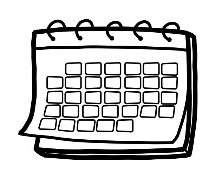 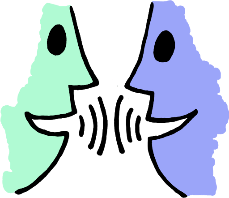 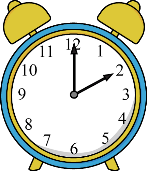 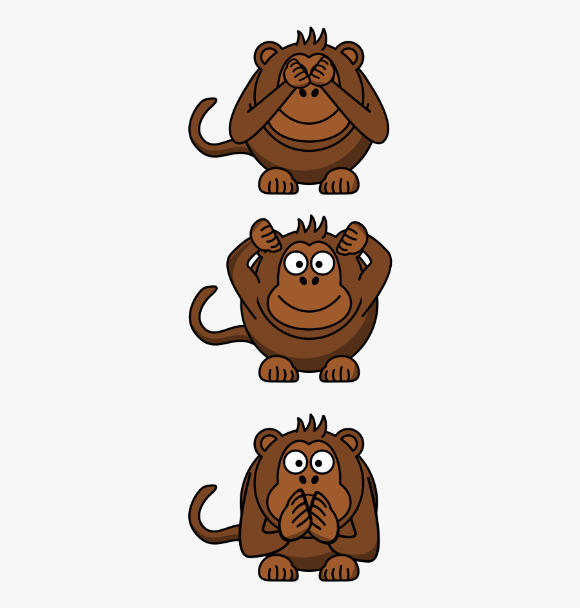 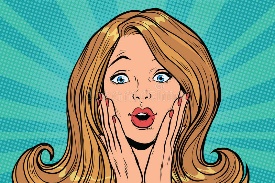 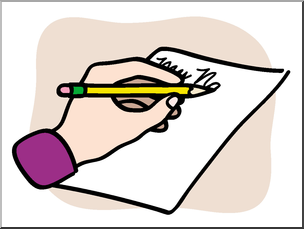 ////////////